Le plan de formation pour le projet de la formation sur la technologie des informations depuis le début de Janvier jusqu'à la fin de Mars 2016Le projet de la Formation sur la technologie des informations à l'Université de Benha a annoncé le plan de la formation sur les projets de la technologie des informations en Janvier - Février-Mars 2016 pour chacun des professeurs et du personnel à l'Université de Benha.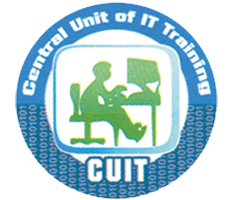 Il est à noter que les étudiants de l'Université de Benha seront formés dans les laboratoires des facultés ou dans les laboratoires du projet dans la nouvelle Siège de la Faculté des ordinateurs et des informations de l'Université de Benha. 